BLOCO 1Experimento 1 – Absorção MolecularDeterminação espectrofotométrica do ferro em complexos vitamínicos1. ObjetivoDeterminar o comprimento de onda de máxima absorção no visível empregando o espectrofotômetro de arranjo de diodos.Traçar a curva analítica para as determinações quantitativas.Determinar a concentração de ferro presente na amostra desconhecida.Discutir os fundamentos teóricos da técnica de espectrofotometria.2. Materiais e reagentes• 9 balões volumétricos de 100 mL• 3 balões volumétricos de 250 mL• 3 béqueres de 100 mL• 1 Pipeta volumétrica de 2 mL• 1 Pipeta volumétrica de 3 mL• 1 Pipeta volumétrica de 5 mL• 1 Pipeta volumétrica de 10 mL• 1 Pipeta volumétrica de 25 mL• 1 Pipeta graduada de 10 mL• 1 Bastão de vidro• Pipeta de Pasteur• pHmêtro• Micropipeta (100-1000µL)• Hidroquinona 1% (m/v) (Preparada pelos técnicos antes do experimento);• Tampão Ácido cítrico/Citrato de sódio 0,02 mol/L pH 3,5 (Preparada pelos técnicos antes do experimento);• Solução hidroalcoólica (90:10 v/v) de orto-fenantrolina 0,25% (m/v) (Preparada pelos técnicos antes do experimento);• Solução padrão de ferro (40 mg. L-1) • Comprimidos de sulfato ferroso • 1 par de cubetas 3. Procedimento Experimental3.1.	Preparo da AmostraPesar 10 comprimidos do produto farmacêutico e calcular a massa média de uma unidade.Pesar a massa da amostra correspondente à massa média de um comprimido e colocar em um béquer de 100 mL. Adicionar 10 mL de solução tampão e agitar até a dissolução da amostra. Transferir quantitativamente a solução para um balão volumétrico de 100 mL e completar o volume com água deionizada. Realizar este procedimento em triplicata.Transferir, com a micropipeta, 500 µL da solução preparada anteriormente para um novo balão volumétrico de 250 mL. Adicionar 25 mL de tampão, 5,0 mL de solução aquosa de hidroquinona 1% (m/v) e 7,0 mL de solução hidroalcoólica de o-fenantrolina 0,25% (m/v). Completar o volume com água deionizada. Verificar o pH, que deverá ser próximo de 3,5. Realizar este procedimento em triplicata.3.2.	Branco dos reagentesEm um balão volumétrico de 100 mL, pipetar 10 mL de solução tampão, 2,0 mL de solução aquosa de hidroquinona 1% (m/v) e 3,0 mL de solução hidroalcoólica de o-fenantrolina 0,25% (m/v). Completar o volume com água deionizada. Verificar o pH, que deverá ser de ~3,5.3.3.	Curva AnalíticaPipetar 1,00, 2,00, 3,00, 5,00 e 10,00 mL da solução padrão de ferro (40 mg/L) em balões volumétricos de 100 mL identificando-os como A, B, C, D e E respectivamente. Em seguida, adicionar em TODOS os balões, 10 mL de solução tampão, 2,0 mL de solução aquosa de hidroquinona 1% (p/v), 3,0 mL de solução hidroalcoólica de o-fenantrolina 0,25% (p/v) e completar o volume com água deionizada. Verificar o pH de cada solução, que deverá ser de ~3,5.4. Leitura da Absorbância Deixar todas as soluções em repouso por pelo menos 20 minutos antes de efetuar a leitura da absorbância. (A cor é estável, de forma que todas as soluções podem ser preparadas e todas as absorbâncias medidas de uma só vez).Determinar o λmáx do complexo de ferro com o-fenantrolina, através do espectro VIS de absorbância versus λ (em diferentes comprimentos de onda) no espectrofotômetro com detector de arranjo de diodos. Obs.: Utilizar uma das amostras da curva analítica.Medir a absorbância, no espectrofotômetro de comprimento de onda fixo, de cada amostra no λmáx.5. Questões:1) Construir a curva analítica (absorbância vs concentração de ferro (g/L)).2) Calcule a concentração de Fe (o-fenantrolina)32+ na amostra (g/L ou mol/L) e determine a absortividade média (Ɛ, g-1 cm-1 L ou mol-1 cm-1 L) das cinco leituras de absorbâncias. (Lembre-se que todo ferro foi convertido no complexo de fenantrolina).3) Usando a curva analítica, calcule a massa (mg/g) de ferro no comprimido.4) Faça um esquema e explique os diferentes sistemas de detecção dos espectrofotômetros de comprimento de onda fixo e arranjo de diodos (DAD).5) O que ocorreria se as leituras de absorbância das soluções fossem realizadas em comprimento de onda diferente do λmáx?6) Explique a reação química que ocorre durante o preparo de amostra.7) Anexe todos os seus resultados e cálculos junto ao relatório.8) Uma amostra aquosa contendo Fe2+ é tratada com 1,10-fenantrolina para formar um complexo colorido para detecção. A solução tratada dá uma absorbância de 0,367 quando medida com uma cubeta de 1,00 cm em 510 nm. Em seguida, 5,0 mL de uma solução de Fe2+ 0,02 M são adicionados a 10,0 mL de amostra desconhecida e tratada com 1,10-fenantrolina da mesma forma que no exemplo anterior, constando-se uma absorbância de 0,538 em 510 nm. Com base nesta informação, qual a concentração de Fe2+ na amostra desconhecida original?6.0 BibliografiaHARRIS, Daniel C. Análise química quantitativa. 5ª ed. Rio de Janeiro, LTC, 1999. Experimento 2 - Fotometria de ChamaDeterminação de Na+ e K+ em amostras1. Objetivo	Familiarização com a técnica da espectroscopia de emissão atômica com auxílio de chama e sua aplicação à determinação dos metais alcalinos mais abundantes em amostras reais.2. Instruções gerais	Para realização do experimento, com uso dos equipamentos disponíveis no laboratório, deve-se seguir corretamente as instruções operacionais contidas no manual do fabricante.3. Materiais• Balão volumétrico de 10 mL (1)• Balão volumétrico de 50 mL (11) • Balão volumétrico de 500 mL (2)• Balão volumétrico de 25 mL (2)• Béquer de 100 mL (1)• Béquer de 50 mL (7)• Proveta de 10 mL (1)• Pipeta volumétrica 5 mL (1) • Pipeta graduada 5 mL (2) • Pipeta de Pasteur (1) • Micropipeta (100-1000 µL)• Equipamento para fotometria de chama (1)• Solução estoque NaCl 100 mg/L• Solução estoque KCl 100 mg/L• Suco de laranja• Água de coco• Shoyo normal e light• Soro fisiológicoObservações: Não lavar as vidrarias com detergente, somente com água deionizada.4. Obtenção das curvas analíticas para análise de sódio e potássio:(a) Preparar 5 soluções (50 mL) contendo íons Na+ e K+ em conjunto. As concentrações finais de íons Na+ e K+, respectivamente, deverão ser: 1,0, 2,0, 3,0, 4,0 e 5,0 mg. L-1. As soluções estoque de KCl e de NaCl contém 100 mg. L-1 de cada íon metálico.(b) Preparar também uma solução (50 mL) aquosa contendo 10,0 mg. L-1 de Na+ e outra com 10,0 mg L-1 de K+.(c) Ligar e ajustar o instrumento de acordo com as instruções no manual, utilizando água destilada para definir o zero da escala e a solução-padrão mais concentrada contendo Na+ e K+ para ajustar o limite superior da escala arbitrária de intensidade de emissão.(d) Conferir as leituras com a solução de 10,0 mg. L-1, cada metal alcalino separadamente (a de Na+ deveria dar leitura idêntica à do item c para sódio e nula para K+ e vice-versa para a solução de K+).(e) Determinar, sucessivamente, as intensidades de emissão das soluções padrão, em duplicata para cada concentração.(f) Com o auxílio de uma proveta determinar a vazão com que a solução é aspirada (mL min-1).5. Determinação de Na+ e K+ nas amostras de suco de laranja, água de coco e nas amostras de molho Shoyo “normal” e “light” e soro fisiológico	De acordo com o especificado no rótulo dos produtos, diluir o conteúdo com água deionizada/ou água do Tipo 1 para que concentração das amostras estejam no intervalo da curva analítica. Suco de laranja: diluir 0,5 mL da amostra em um balão volumétrico de 50 mL e completar o volume com água deionizada.Água de coco: Para análise de sódio, diluir 1 mL da amostra em um balão volumétrico de 50 mL e completar o volume com água deionizada. Para análise de potássio: diluir 2,5 mL da solução anterior (utilizada para a determinação de sódio) em um balão volumétrico de 50 mL e completar o volume com água deionizada.Soro fisiológico: diluir 1 mL da amostra em um balão volumétrico de 10 mL. Em seguida, diluir 0,4 mL desta solução para um balão volumétrico de 50 mL e completar o volume com água deionizada.Shoyo: diluir 1 mL da amostra para um balão volumétrico de 500 mL. Após pipetar 1 mL dessa solução para um balão volumétrico de 25 mL e completar o volume com água deionizada. Repetir este procedimento para o shoyo light.Todos os grupos deverão fazer todas as amostras e curvas analíticas.Preparar as amostras em triplicata (Não é ler 3 vezes a mesma amostra!).Após terminar o experimento, deixe passar água destilada/ ou água do Tipo 1 pelo queimador por alguns minutos e, se não houver outro grupo esperando, desligue o aparelho, certificando-se de que a chama está apagada e o registro de gás, fechado.6. Questões1) Esquematizar o aparelho com o tipo correto de queimador, indicando o combustível, o comburente, a temperatura provável da chama e o consumo medido de amostra (mL.min-1). Não é para copiar na internet o equipamento. Desenhe um diagrama de blocos do mesmo.2) Com os dados de leitura obtidos, construir as curvas analíticas para cada íon (triplicata para cada íon) e determinar o coeficiente de correlação e o resíduo da curva.3) Determinar a quantidade de sódio e potássio nas amostras e conferir com o esperado (valor especificado no rótulo das embalagens). Calcular o erro relativo observado.4) Calcule o desvio padrão relativo entre as amostras de cada produto analisado. Discuta esses resultados.5) O Li foi determinado por emissão atômica, utilizando o método de adição de padrão. A partir dos dados constantes na tabela abaixo, encontrar a concentração de lítio na amostra desconhecida pura. O padrão de Li continha 1,62 µg Li/mL.Experimento 3 – Absorção atômicaDeterminação de Cobre em amostras de aguardente1. Objetivo	Nesta prática objetiva-se determinar a concentração de Cobre em aguardente de diferentes fabricantes e comparar com os valores preconizados na legislação (Norma NBR 13921). Cada grupo deve trazer uma amostra de aguardente de diferentes fabricantes (artesanal, industrializada, etc).2. Bibliografia adicionalNorma NBR 13921 de agosto de 1997.3. Materiais e Reagentes • Balões volumétricos de 10 mL (1)• Balões volumétricos de 25 mL (10) • Balões volumétricos de 200 mL (1)• Micropipeta (100 – 1000 µL)• Pipeta volumétrica (20 mL) (1)• Pipeta de Pasteur (1)• Água deionizada / Tipo 1• Solução padrão estoque de cobre de 1000 mg L-1• Etanol 95% (v/v)3.1.	Solução-padrão de cobre 100 mg. L-1.	A partir da solução estoque a 1000 mg L-1 preparar 10 mL de uma solução-padrão de cobre na concentração de 100 mg L-1. 3.2.	Solução hidro alcoólica a 40% (v/v) (aproximadamente)	A partir da solução estoque a 95% preparar 200 mL da solução hidroalcoólica a 40%.4. Determinação da concentração de cobre pela padronização externa e adição de padrão4.1.	Padronização externaUtilizando a micropipeta, transferir quantitativamente, 250 µL, 500 µL, 750 µL e 1000 µL da solução estoque de cobre 100 mg L-1 para balões volumétricos de 25 mL, completando o volume com a solução hidroalcoólica a 40%. Preparar também o branco, contendo apenas a solução hidroalcoólica a 40%. Fazer as leituras em duplicata empregando como comprimento de onda 324,7 nm.4.2.	Amostra de aguardenteAspirar a amostra diretamente e determinar a concentração de cobre na aguardente.4.3.	Determinação da concentração de cobre pelo método de adição de padrãoEm 5 balões volumétricos de 25 mL, adicionar com o auxílio de uma pipeta volumétrica 20 mL de aguardente. Adicionar a cada um dos balões 0 µL, 250 µL, 500 µL, 750 µL e 1000 µL de solução estoque de cobre 100 mg L-1 e completar o volume com água deionizada. Realizar as leituras em duplicata empregando como comprimento de onda 324,7 nm.5.	Questões:1) Construir as curvas analíticas obtidas pela padronização externa e pela adição de padrão. Determinar a concentração de cobre na aguardente pelos dois métodos de quantificação empregados (padronização externa e adição de padrão). Comparar os resultados obtidos e os coeficientes angulares das duas curvas analíticas.2) A concentração determinada de cobre está de acordo com as normas da NBR?3) Quando e porque o método de adição de padrão deve ser utilizado?4) Porque a curva analítica obtida pelo método de padronização externa foi preparada em solução hidroalcoólica? Explique.5) Explique a possível interferência nas leituras de absorbância de uma amostra de cachaça. O que devemos fazer para solucionar este problema?6) Cromo foi determinado em uma amostra aquosa pipetando-se 10,0 mL de uma solução desconhecida em cada um dos cinco frascos volumétricos de 50,0 mL.Vários volumes de padrão contendo 12,2 mg L-1 de Cr foram adicionados aos frascos, e depois as soluções foram diluídas para o volume final.a) Represente os dados em um gráfico.b) Obtenha uma equação para a relação entre absorbância e o volume do padrão.c) Calcule a concentração de Cr na amostra.Experimento 4 - Análise por Injeção em Fluxo (FIA)Determinação de íons fosfato em amostras de Coca-Cola e Biotônico Fontoura1. Determinação de íons fosfatoUm método espectrofotométrico amplamente utilizado para determinação da concentração de fosfato é baseado em sua reação com molibdato de amônio e ácido ascórbico em meio ácido. Fosfato forma um heteropoliácido com molibdato, que é posteriormente reduzido por ácido ascórbico com a formação de um produto azul: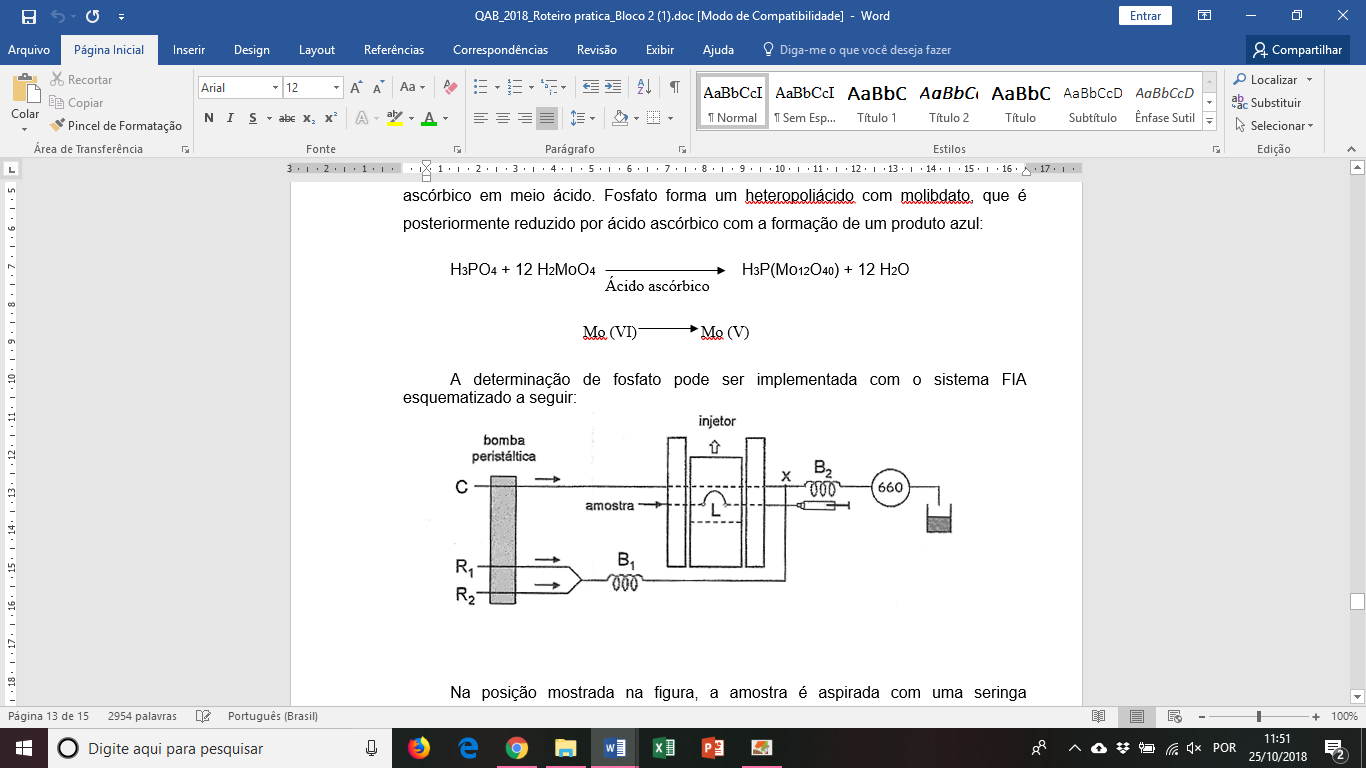 A determinação de fosfato pode ser implementada com o sistema FIA esquematizado a seguir: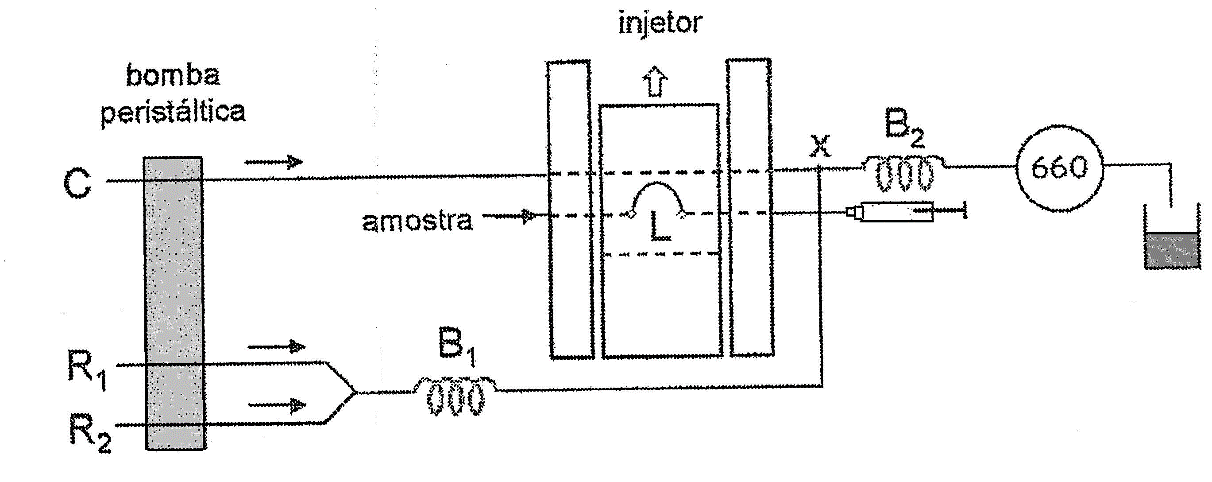 Na posição mostrada na figura, a amostra é aspirada com uma seringa hipodérmica, preenchendo a alça de amostragem (L), enquanto o transportador (C, H2O) e os reagentes R1 (molibdato de amônio 2,5 mmol L-1 em meio HNO3 0,2 mol L-1) e R2 (ácido ascórbico 2,5 % (m/v)) são continuamente bombeados. Os reagentes R1 e R2 se misturam na bobina B1 (50 cm). Quando a porção central do injetor é movimentada no sentido pela seta, a alíquota de amostra é inserida no transportador, sendo conduzida em direção ao detector. No ponto de confluência x, a amostra recebe os reagentes e a reação se processa a bobina B2. A vazão total e o comprimento de B2 (250 cm) definem o tempo médio de residência (tempo disponível para ocorrência da reação química). O produto formado é detectado em λ= 660 nm, no espectrofotômetro equipado com uma cela de fluxo.2. Materiais:• Balão volumétrico de 25 mL (7)• Pipeta graduada de 2 mL (1)• Pipeta graduada de 5 mL (1)• Micropipeta (100-1000 µL)• Micropipeta (10-100 µL)• Pipeta de Pasteur• Equipamento para FIA (1)• Padrão de fosfato (hidrogenofosfato de sódio)• Molibdato de amônio 2,5 mmol L-1 em meio HNO3 0,2 mol L-1 (50 mL)• Ácido ascórbico 2,5% (m/v) (50 mL)• Coca-cola• Biotoônico 3. Procedimento:Preparar soluções padrão de fosfato 2,0; 4,0; 6,0; 8,0 e 10,0 mg L-1, em balões de 25 mL a partir de uma solução estoque 100 mg L-1. A amostra de Coca-cola deve ser previamente degaseificada. As amostras de Coca-Cola e Biotônico devem ser previamente diluídas, respectivamente, 62,5 e 500 vezes, ambas em balão de 25 mL.I. Empregando a solução de 10 mg L-1, avaliar o efeito da variação do volume de amostra (75, 150 e 300 µL) substituindo a alça de amostragem (L);II. Com a alça de 150 µL, determinar a concentração de fosfato nas amostras. Efetuar três medidas para cada padrão ou amostra. Fazer um gráfico das absorbâncias do pico obtidas (valor médio) em função da concentração de e calcular a concentração de fosfato nas amostras.III. Parar a bomba peristáltica com o centro da zona de amostra no interior da cela de fluxos.4. Questões1) Discutir a influência do volume de amostra e do percurso analítico (B2) no sinal analítico, com base nos dados experimentais obtidos pelo grupo.2) Os dados da figura abaixo foram obtidos por um determinado grupos durantes as aulas experimentais. Com base nesta figura, discutir a influência do volume de amostra (25, 50, 100 e 200 µL) no sinal analítico. Sendo que as concentrações de R1 (molibdato de amônio) estudadas foram 2,50x10-3 e 1,0x10-2 mol L-1, enquanto que a concentração de R2 (ácido ascórbico) foi mantida fixa em 2,50% (m/v).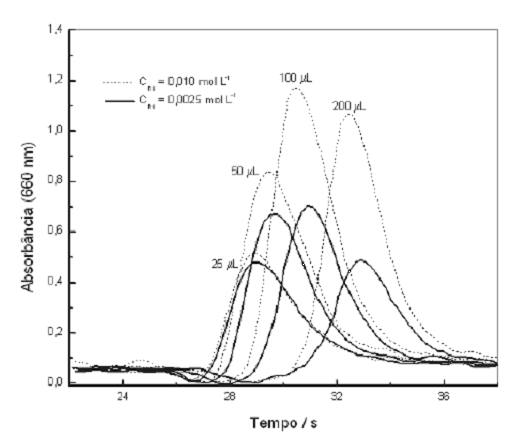 2) Discuta o perfil do sinal obtido com base na dispersão da amostra.3) Compare a determinação espectrofotométrica convencional com a efetuada em fluxo, comente vantagens e desvantagens.4) Supondo a possibilidade de variar a rotação da bomba peristáltica, como o sinal seria afetado? 5) Discuta o método Stop Flow e o efeito do aumento da vazão na dispersão da zona da amostra e na detectabilidade do método (sinal analítico).6) Calcule a concentração de fosfato nas amostras, expressando como H3PO4 em mg L-1 (considerar o máximo de algarismos significativos e expressar o desvio das medidas).7) Compare o resultado experimental com o especificado no rótulo do biotômico. Existem diferenças significativas em um intervalo de confiança de 95%?8) Estime a frequência de amostragem e o consumo de mobilidato de amônio e de ácido ascórbico por determinação. Amostra desconhecida (mL)Padrão (mL)Volume final (mL)Emissão10,00,0100,030910,05,00100,045210,010,0100,060010,015,0100,076510,020,0100,0906Desconhecida (mL)Padrão (mL)Absorbância10,00,00,20110,010,00,29210,020,00,37810,030,00,46710,040,00,554